February 27, 2020Planning Board 
Town of Thompson 
4052 Route 42 
Monticello, New York  12701 
Attn:  Heather Zangla, Planning Board SecretaryDear Members of the Planning Board:Please be advised that Tarpon Towers representatives have scheduled a balloon fly for the above-referenced project for Monday, March 2, 2020 from 7:00 a.m. to 12:00 p.m. (weather permitting).  If it is necessary to cancel the March 2, 2020 balloon fly due to weather, the backup dates are Wednesday March 4, 2020 and March 6, 2020 at the same time.  Please monitor the Town website for updates.Should you have any questions or concerns please don’t hesitate to contact me.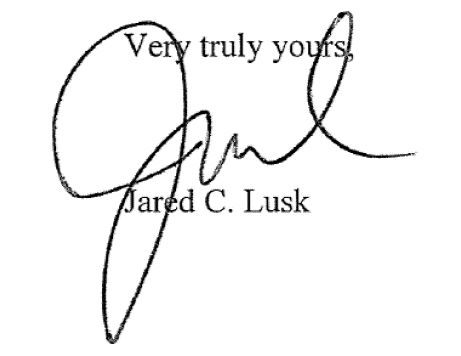 JCL/mkvcc:  	Sara Colman	Brett Buggeln	Steve MatthewsRE:Application by Tarpon Towers II, LLC (“Tarpon”) and Bell Atlantic Mobile System LLC d/b/a Verizon Wireless (“Verizon Wireless”) for the approvals necessary to construct and operate a 235′ wireless telecommunications tower (with 4′ lightning rod) and associated improvements on land owned by Calcam Associates, Inc. located off Pine Street (S.B.L. #35-1-27.1) in the Town of Thompson, Sullivan County, New York (Verizon Wireless’ “Louise Marie” site)